Hatton Life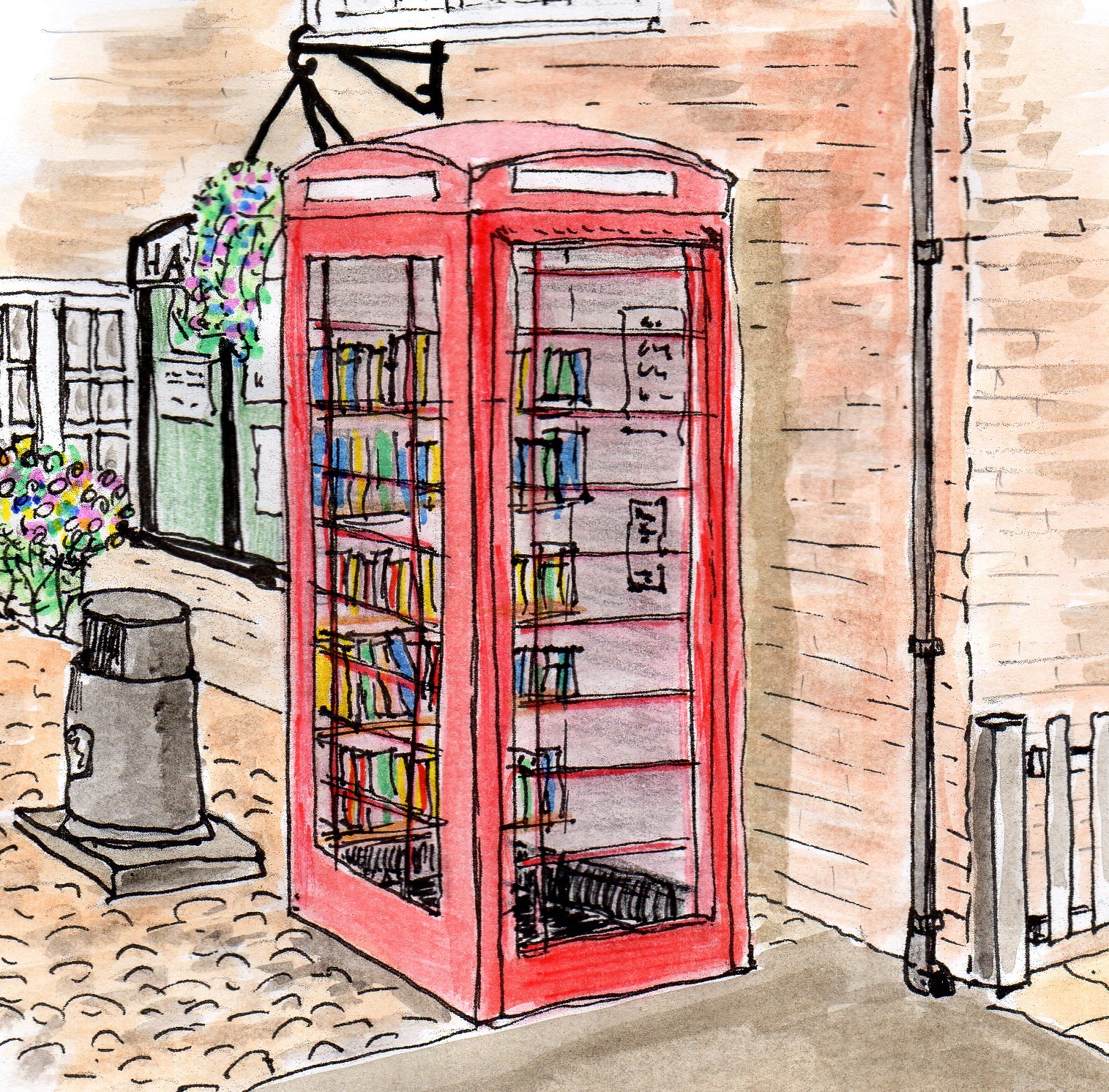 Your monthly newsletterAugust 2015 #1                                                                                    Illustration by Robin Brocklehurst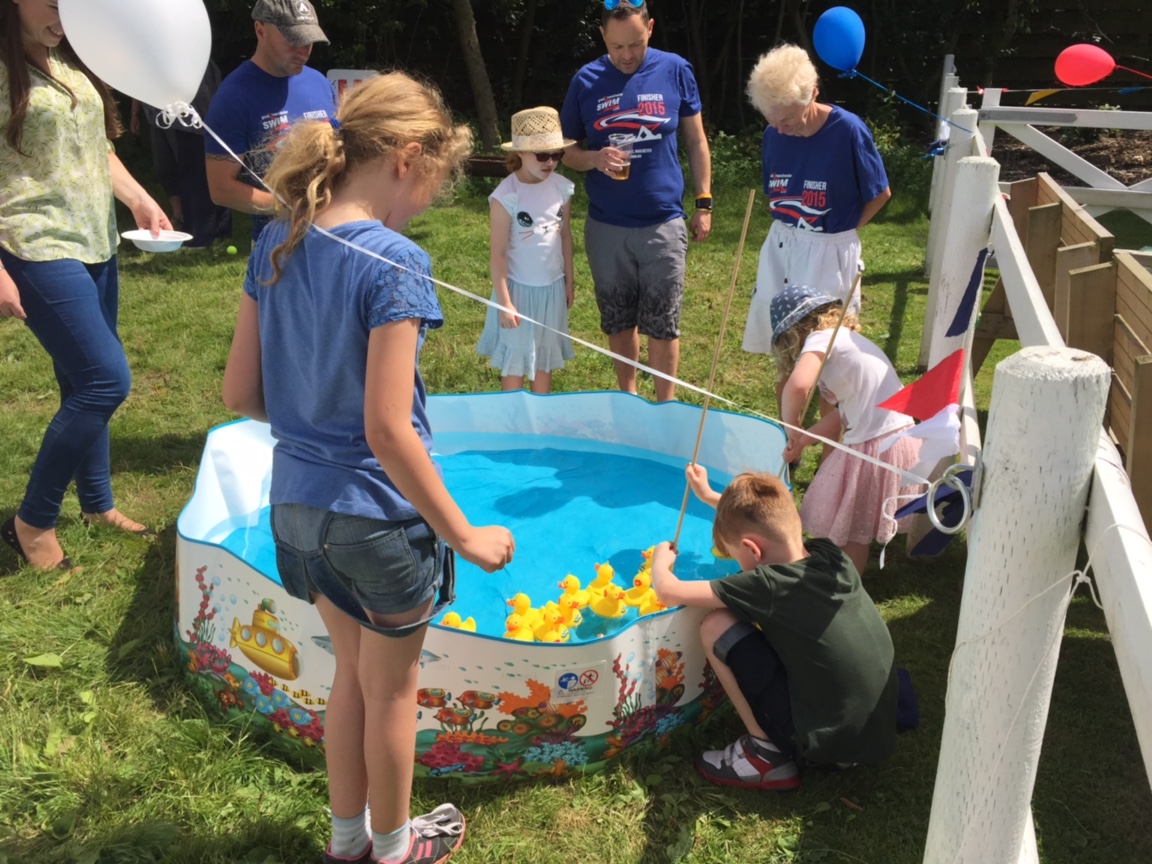 